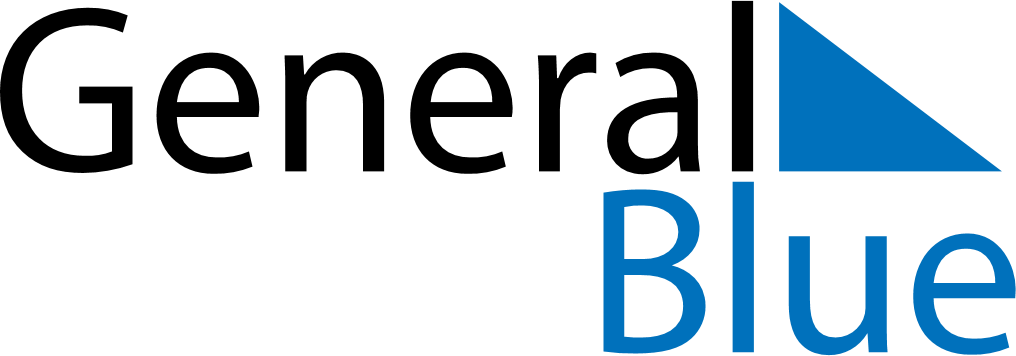 May 2026May 2026May 2026CroatiaCroatiaMONTUEWEDTHUFRISATSUN123Labour Day45678910Mother’s Day111213141516171819202122232425262728293031Feast of the Sacrifice (Eid al-Adha)National Day